16 kwietnia 2020  klasa 8bTemat: Dwusieczna kąta – zadania.Cele lekcji:Uczeń potrafi:- Uczeń potrafi skonstruować dwusieczną kąta.- Uczeń potrafi rozwiązywać zadania dotyczące dwusiecznej kata.Zad.3 str. 220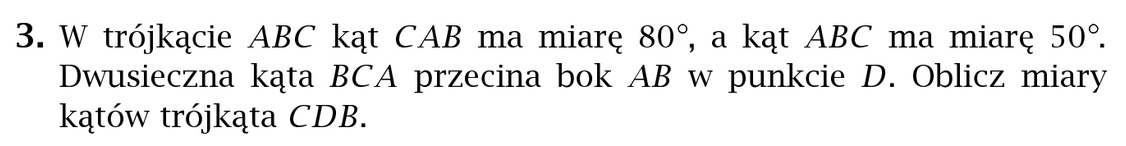 				C		   A			         B				DKąt CAB = 80o                      Kąt ABC = 50oKąt ACB = 180o – ( 80o + 50o) = 50oKąt ACB został podzielony przez dwusieczną na dwie równe części, więc kąt DCB = 25oKąt DBC = 50oKąt CDB = 180o – (50o+ 25o) = 105oZadanieWykonaj konstrukcję kąta 60o i 30oKąt 60o konstruujemy budując trójkąt równoboczny, wtedy każdy kąt ma po 60o. Następnie konstruujemy dwusieczną jednego kąta  60o.Samodzielnie proszę wykonać z podręcznika zad. 1,2 str. 220